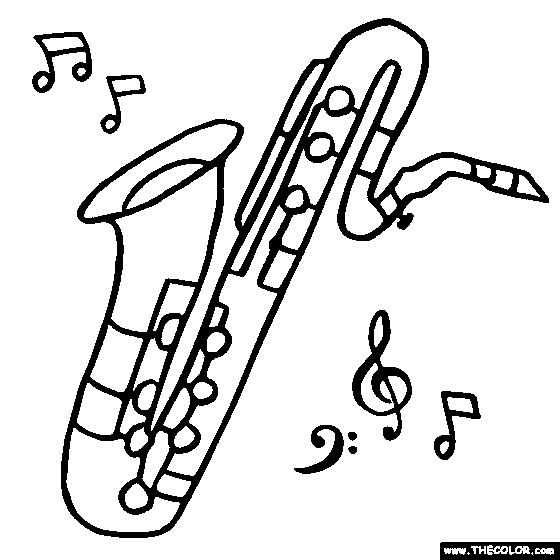 Wees uiterst voorzichtig met het instrument, de kleppen verbuigen heel snel: zet hem alléén in elkaar op de manier hoe de meester het heeft uitgelegd.pak het instrument zoveel mogelijk op aan de beker ( grootste/dikste uiteinde, waar weinig stangetjes en kleppen zitten)draai het mondstuk altijd op het kurk, bij duwen kan het kurk stuk gaan. Zorg dat je het kurk geregeld invet: dit kan je ook met labello of vaseline voor je lippen doen.Wees met het rietje heel erg voorzichtig, één klein stootje ertegen en hij is al kapot. Doe hem altijd na het spelen in het doosje op de manier hoe de meester het heeft uitgelegd.Doe heel voorzichtig met het dunne gedeelte van het rietje.schuif de rietbinder altijd heel voorzichtig over het rietje, als de binder het rietje raakt, gaat het stuk .Maak na elke keer dat je hebt gespeeld de saxofoon droog met de droogdoek of de wisser op de manier hoe de meester dit heeft uitgelegd: dus ook voorzichtig als je er aan gaat trekken.Wees heel zuinig op je saxofoon en riet, het is een ingewikkeld instrument maar als je er zorgvuldig mee omgaat dan blijft hij het goed doen! 